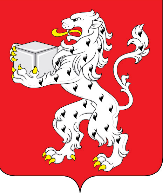 Администрация городского поселения – город ЭртильЭртильского муниципального районаВоронежской областиП О С Т А Н О В Л Е Н И ЕОт 26.11.2020г. № 592г.ЭртильО  внесении изменений в  постановление администрации городского поселения – город Эртиль от 15.12.2017г. №550 «Об утверждении муниципальной программы «Формирование современной городской среды на территории городского поселения – город Эртиль Эртильского муниципального района Воронежской области на 2018-2022 годы»               В соответствии с Федеральным законом от 06.10.2003г. № 131-ФЗ «Об общих принципах организации местного самоуправления в Российской Федерации», государственной программой  Воронежской области «Формирование комфортной городской среды на территории Воронежской области на 2018-2023 годы», утвержденной постановлением правительства Воронежской области от 31.08.2017г. №679, администрация городского поселения п о с т а н о в л я е т:Внести изменения в постановление администрации городского поселения – город Эртиль от 15.12.2017г. №550 «Об утверждении муниципальной программы «Формирование современной городской среды на территории городского поселения – город Эртиль Эртильского муниципального района Воронежской области на 2018-2022 годы»: Строку паспорта муниципальной программы «Объемы и источники финансирования муниципальной программы (в действующих ценах каждого года реализации муниципальной программы» изложить в  новой редакции:Приложение №3 изложить в новой редакции согласно приложению к настоящему постановлению;2. Настоящее постановление опубликовать в сборнике нормативных правовых актов городского поселения – город Эртиль «Муниципальный Вестник» и разместить на официальном сайте администрации городского поселения – город Эртиль.3. Контроль за исполнением настоящего постановления оставляю за собой.Глава городского поселения – город Эртиль                                                                                  А.В.Прокудин                                                                                                   е Ресурсное обеспечение реализации муниципальной программы городского поселения - город ЭртильЭртильского муниципального района Воронежской области «Формирование современной городской среды городского поселения - город Эртиль на 2018-2022 годы»  за счет всех источников финансированияОбъемы и источники финансирования муниципальной программы (в действующих ценах каждого года реализации муниципальной программы)Объем бюджетных ассигнований на реализацию муниципальной программы составляет 14928.3744тыс. рублей, в том числе средства бюджета городского поселения  – 28.3744тыс. рублей.; средства областного бюджета –  5637.14тыс.руб.; средства федерального бюджета  - 9262.686 тыс.руб.Объем бюджетных ассигнований на реализацию муниципальной  программы по годам составляет:Объем бюджетных ассигнований на реализацию муниципальной программы составляет 14928.3744тыс. рублей, в том числе средства бюджета городского поселения  – 28.3744тыс. рублей.; средства областного бюджета –  5637.14тыс.руб.; средства федерального бюджета  - 9262.686 тыс.руб.Объем бюджетных ассигнований на реализацию муниципальной  программы по годам составляет:Объем бюджетных ассигнований на реализацию муниципальной программы составляет 14928.3744тыс. рублей, в том числе средства бюджета городского поселения  – 28.3744тыс. рублей.; средства областного бюджета –  5637.14тыс.руб.; средства федерального бюджета  - 9262.686 тыс.руб.Объем бюджетных ассигнований на реализацию муниципальной  программы по годам составляет:Объем бюджетных ассигнований на реализацию муниципальной программы составляет 14928.3744тыс. рублей, в том числе средства бюджета городского поселения  – 28.3744тыс. рублей.; средства областного бюджета –  5637.14тыс.руб.; средства федерального бюджета  - 9262.686 тыс.руб.Объем бюджетных ассигнований на реализацию муниципальной  программы по годам составляет:Объем бюджетных ассигнований на реализацию муниципальной программы составляет 14928.3744тыс. рублей, в том числе средства бюджета городского поселения  – 28.3744тыс. рублей.; средства областного бюджета –  5637.14тыс.руб.; средства федерального бюджета  - 9262.686 тыс.руб.Объем бюджетных ассигнований на реализацию муниципальной  программы по годам составляет:Объемы и источники финансирования муниципальной программы (в действующих ценах каждого года реализации муниципальной программы)ГодВСЕГО (тыс.руб.)Бюджет городаБюджет областиФедеральный бюджетОбъемы и источники финансирования муниципальной программы (в действующих ценах каждого года реализации муниципальной программы)2018Объемы и источники финансирования муниципальной программы (в действующих ценах каждого года реализации муниципальной программы)2019Объемы и источники финансирования муниципальной программы (в действующих ценах каждого года реализации муниципальной программы)2020 9928.324428.3244  5537.314 4362.686Объемы и источники финансирования муниципальной программы (в действующих ценах каждого года реализации муниципальной программы)2021 5000.05 0.05 100.00 4900.00Объемы и источники финансирования муниципальной программы (в действующих ценах каждого года реализации муниципальной программы)2022СтатусНаименование муниципальной программы, подпрограммы, 
основного мероприятия Источники ресурсного обеспеченияОценка расходов по годам реализации муниципальной программы, тыс. руб.Оценка расходов по годам реализации муниципальной программы, тыс. руб.Оценка расходов по годам реализации муниципальной программы, тыс. руб.Оценка расходов по годам реализации муниципальной программы, тыс. руб.Оценка расходов по годам реализации муниципальной программы, тыс. руб.Оценка расходов по годам реализации муниципальной программы, тыс. руб.СтатусНаименование муниципальной программы, подпрограммы, 
основного мероприятия Источники ресурсного обеспеченияВсегов том числе по годам реализациив том числе по годам реализациив том числе по годам реализациив том числе по годам реализациив том числе по годам реализацииСтатусНаименование муниципальной программы, подпрограммы, 
основного мероприятия Источники ресурсного обеспеченияВсего.....123456789МУНИЦИПАЛЬНАЯ ПРОГРАММАФормирование современной городской среды городского поселения - город Эртиль на 2018-2022 годывсего, в том числе:9928,3244  5000,05 МУНИЦИПАЛЬНАЯ ПРОГРАММАФормирование современной городской среды городского поселения - город Эртиль на 2018-2022 годыфедеральный бюджет 4362,686 4900,00 МУНИЦИПАЛЬНАЯ ПРОГРАММАФормирование современной городской среды городского поселения - город Эртиль на 2018-2022 годыобластной бюджет5537,314  100,00 МУНИЦИПАЛЬНАЯ ПРОГРАММАФормирование современной городской среды городского поселения - город Эртиль на 2018-2022 годыместный бюджет28,3244 0,05 МУНИЦИПАЛЬНАЯ ПРОГРАММАФормирование современной городской среды городского поселения - город Эртиль на 2018-2022 годывнебюджетные источники0,0000,0000,0000,0000,0000,000 в том числе:ПОДПРОГРАММА 1Благоустройство дворовых территорий многоквартирных домов в городском поселении - город Эртильвсего, в том числе:9928,3244   5000,05  ПОДПРОГРАММА 1Благоустройство дворовых территорий многоквартирных домов в городском поселении - город Эртильфедеральный бюджет 4362,686  4900,00  ПОДПРОГРАММА 1Благоустройство дворовых территорий многоквартирных домов в городском поселении - город Эртильобластной бюджет5537,314   100,00  ПОДПРОГРАММА 1Благоустройство дворовых территорий многоквартирных домов в городском поселении - город Эртильместный бюджет28,3244  0,05  ПОДПРОГРАММА 1Благоустройство дворовых территорий многоквартирных домов в городском поселении - город Эртильвнебюджетные источники0,0000,0000,0000,0000,0000,000Основное 
мероприятие 1.1 Благоустройство дворовых территорий многоквартирных домов в городском поселении - город Эртильвсего, в том числе:9928,3244    5000,05   Основное 
мероприятие 1.1 Благоустройство дворовых территорий многоквартирных домов в городском поселении - город Эртильфедеральный бюджет 4362,686    4900,00  Основное 
мероприятие 1.1 Благоустройство дворовых территорий многоквартирных домов в городском поселении - город Эртильобластной бюджет5537,314    100,00   Основное 
мероприятие 1.1 Благоустройство дворовых территорий многоквартирных домов в городском поселении - город Эртильместный бюджет28,3244   0,05   Основное 
мероприятие 1.1 Благоустройство дворовых территорий многоквартирных домов в городском поселении - город Эртильвнебюджетные источники0,0000,0000,0000,0000,0000,000ПОДПРОГРАММА 2Благоустройство общественных территорий в городском поселении - город Эртильвсего, в том числе:ПОДПРОГРАММА 2Благоустройство общественных территорий в городском поселении - город Эртильфедеральный бюджет ПОДПРОГРАММА 2Благоустройство общественных территорий в городском поселении - город Эртильобластной бюджетПОДПРОГРАММА 2Благоустройство общественных территорий в городском поселении - город Эртильместный бюджетПОДПРОГРАММА 2Благоустройство общественных территорий в городском поселении - город Эртильвнебюджетные источники0,0000,0000,0000,0000,0000,000Основное 
мероприятие 2.1 Благоустройство общественных территорий в городском поселении - город Эртильвсего, в том числе:Основное 
мероприятие 2.1 Благоустройство общественных территорий в городском поселении - город Эртильфедеральный бюджет Основное 
мероприятие 2.1 Благоустройство общественных территорий в городском поселении - город Эртильобластной бюджетОсновное 
мероприятие 2.1 Благоустройство общественных территорий в городском поселении - город Эртильместный бюджетОсновное 
мероприятие 2.1 Благоустройство общественных территорий в городском поселении - город Эртильвнебюджетные источники0,0000,0000,0000,0000,0000,000